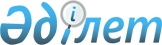 Об организации и обеспечении проведения призыва граждан Республики Казахстан на срочную воинскую службу на территории района в апреле-июне и октябре-декабре 2011 года
					
			Утративший силу
			
			
		
					Постановление акимата Тайыншинского района Северо-Казахстанской области от 24 марта 2011 года N 97. Зарегистрировано Управлением юстиции Тайыншинского района Северо-Казахстанской области 29 марта 2011 года N 13-11-206. Утратило силу в связи с истечением срока действия (письмо маслихата Тайыншинского района Северо-Казахстанской области от 22 июня 2012 года N 02.10-07-02-542)

      Сноска. Утратило силу в связи с истечением срока действия (письмо маслихата Тайыншинского района Северо-Казахстанской области от 22.06.2012 N 02.10-07-02-542)      В соответствии с подпунктом 8) пункта 1 статьи 31 Закона Республики Казахстан от 23 января 2001 года № 148 «О местном государственном управлении и самоуправлении в Республике Казахстан», статьями 19, 20, 44 Закона Республики Казахстан от 8 июля 2005 года № 74 «О воинской обязанности и воинской службе» и на основании Указа Президента Республики Казахстан от 3 марта 2011 года № 1163 «Об увольнении в запас военнослужащих срочной воинской службы, выслуживших установленный срок воинской службы, и очередном призыве граждан Республики Казахстан на срочную воинскую службу в апреле–июне, октябре–декабре 2011 года» акимат района ПОСТАНОВЛЯЕТ:



      1. Организовать и обеспечить проведение призыва на срочную воинскую службу в Вооруженные силы Республики Казахстан, другие войска и воинские формирования Республики Казахстан в апреле–июне и октябре–декабре 2011 года граждан мужского пола в возрасте от восемнадцати до двадцати семи лет, не имеющих права на отсрочку или освобождение от призыва, а также граждан, отчисленных из учебных заведений, не достигших двадцати семи лет и не выслуживших установленные сроки воинской службы по призыву.



      2. Образовать районную призывную комиссию, согласно приложению 1.



      3. Утвердить график проведения призыва на срочную воинскую службу, согласно приложению 2.



      4. Рекомендовать главному врачу центральной районной больницы (Рафальский А.П.) (по согласованию):

      предусмотреть необходимое количество мест в терапевтическом и хирургическом отделениях районной больницы для медицинского обследования призывников, направленных призывной комиссией;

      обеспечить медицинскую комиссию на районном призывном пункте необходимым медицинским имуществом и инвентарем;

      укомплектовать медицинскую комиссию опытными врачами – специалистами и средним медицинским персоналом;

      обеспечить бесперебойную работу рентгенологического кабинета, лаборатории проведения анализов.



      5. Акимам сельских округов и города Тайынша обеспечить:

      сбор призывников и организовать отправку их на призывной участок;

      сопровождение, порядок и организованность в пути следования, во время прохождения призывной комиссии и отправки на срочную воинскую службу;

      доставку в отдел по делам обороны к 7.00 часам указанного числа призывников для обследования на областную контрольную комиссию.



      6. Акиму города Тайынша выделить в распоряжение отдела по делам обороны необходимое количество работников для организации оповещения и оформления личных дел призывников и дежурный автомобиль, для розыска призывников, уклоняющихся от прохождения медицинской комиссии и призыва в Вооруженные Силы Республики Казахстан.



      7. Рекомендовать начальнику районного отдела внутренних дел (Тастемиров А.А.) (по согласованию) обеспечить соблюдение общественного порядка и сопровождение призывников во время следования на призывную комиссию и в период проведения комиссии участковыми инспекторами полиции.



      8. Контроль за исполнением настоящего постановления возложить на заместителя акима района Жарова Е.К.



      9. Настоящее постановление вводится в действие со дня его первого официального опубликования.      Аким Тайыншинского района                    А. Маковский      Согласовано:      Начальник отдела по делам

      обороны Тайыншинского района                 Э. Мусакулов      Начальник ГУ «Отдел внутренних

      дел Тайыншинского района

      Департамента внутренних дел СКО»            А. Тастемиров      Главный врач КГП на ПХВ «Тайыншинская

      Центральная районная больница»              А. Рафальский

Приложение 1

к постановлению акимата района

от 24 марта 2011 года № 97 Состав районной призывной комиссии      Мусакулов                    председатель комиссии,

      Эрмухаммад Уразбекович       начальник отдела по делам обороны                                     Тайыншинского района

                                   (по согласованию)      Кожабергенов                 заместитель председателя комиссии,

      Ахметжан Елеубайұлы          помощник акима района по ГО и ЧС      Коноплева                    секретарь комиссии, медицинская

      Лариса Викторовна            сестра центральной районной

                                   больницы (по согласованию)      Члены комиссии:      Аргимбаев                    заместитель начальника районного

      Ерболат Каиргельдинович      отдела внутренних дел

                                   (по согласованию)      Суюндыкова                   врач–терапевт центральной районной

      Тулен Кушкеновна             больницы (по согласованию)

Приложение 2

к постановлению акимата района

от  24 марта 2011 года № 97 ГРАФИК

проведения призыва на срочную воинскую службупродолжение таблицы      
					© 2012. РГП на ПХВ «Институт законодательства и правовой информации Республики Казахстан» Министерства юстиции Республики Казахстан
				№п/пНаименование сельских округоввсего1.

044.

045.

046.047.048.0411.0412.0413.

041Абайский22Х2Алаботин

ский7Х3Амандыкс

кий22Х4Больше-

Изюмов

ский24Х5Драгомировский13Х6Донецкий32Х7Зеленогайский19Х8Келлеров

ский49Х9Кировский15Х10Краснопо

лянский18Х11Краснока

менский14Х12Летовоч

ный12Х13Миронов

ский24Х14Рощинский24Х15Тендык

ский19Х16Тихоокеанский20Х17Чермошнянский4218Чкалов

ский663119Яснополянский3620Тайынша10166182626ИТОГО:57950504950494950505014.

0415.

0418.

0420.

0427.

044.

0511.

0518.

0525.

051.

068.

0615.

0622.

0629.

06Х35Х712494736